Publicado en  el 27/12/2016 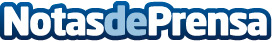 Las videollamadas en grupo, disponibles próximamente a través de Facebook MessengerEl nuevo lanzamiento de esta novedad se centrará en permitir hacer videollamadas grupales de hasta 50 personasDatos de contacto:Nota de prensa publicada en: https://www.notasdeprensa.es/las-videollamadas-en-grupo-disponibles Categorias: Comunicación Innovación Tecnológica http://www.notasdeprensa.es